 Year 4 History Home Learning Challenges 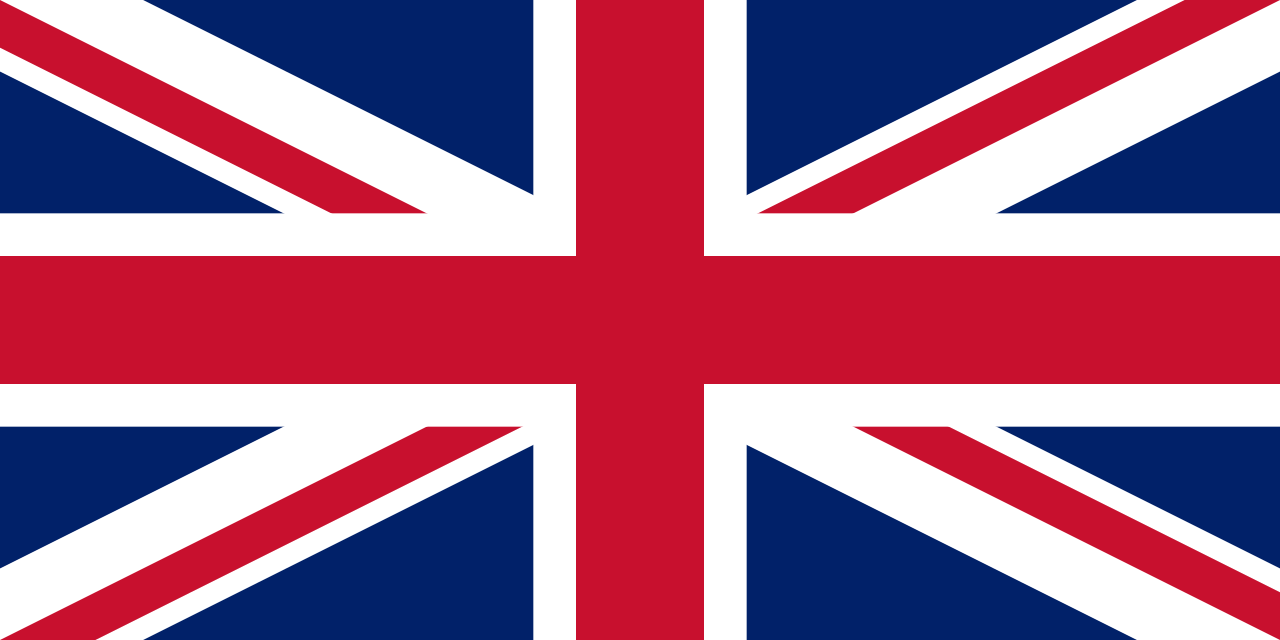 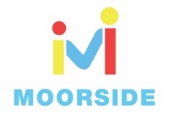 Our topic is VictorySheet 1 – VE Day powerpoint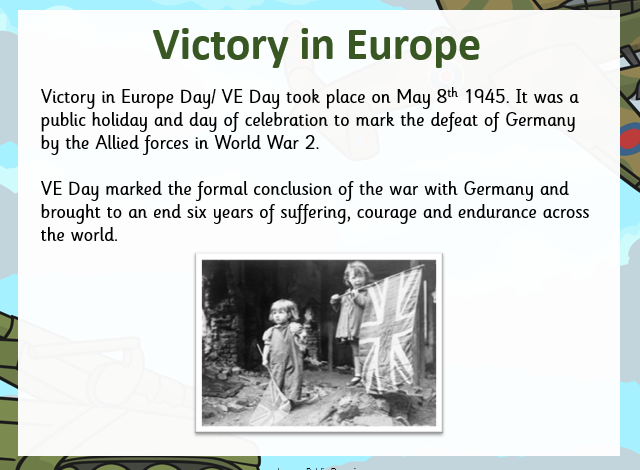 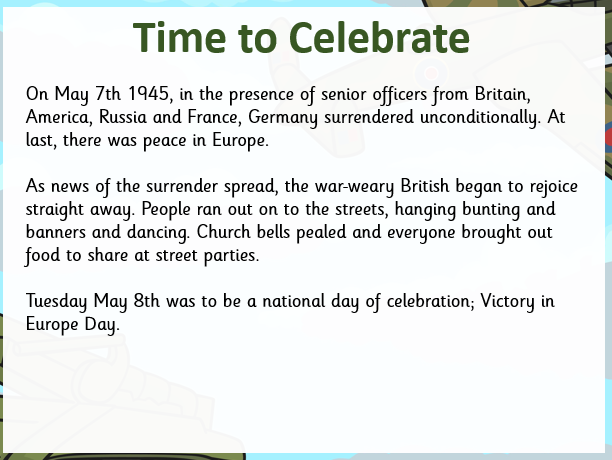 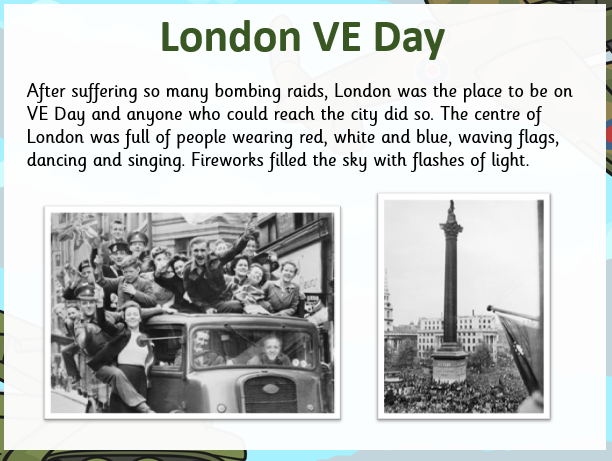 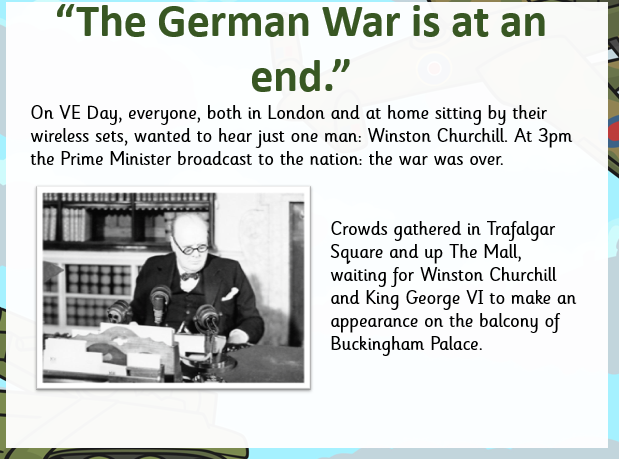 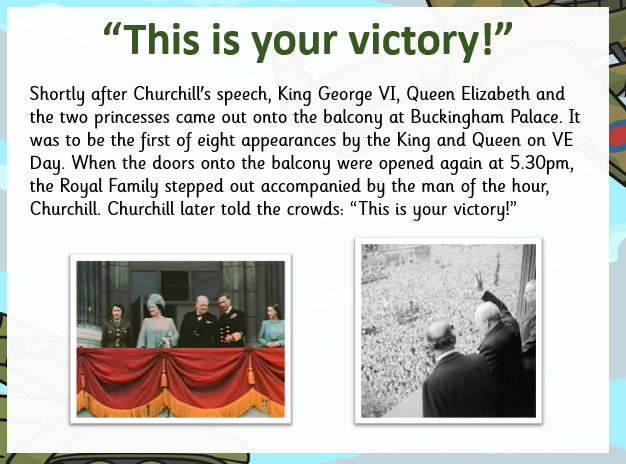 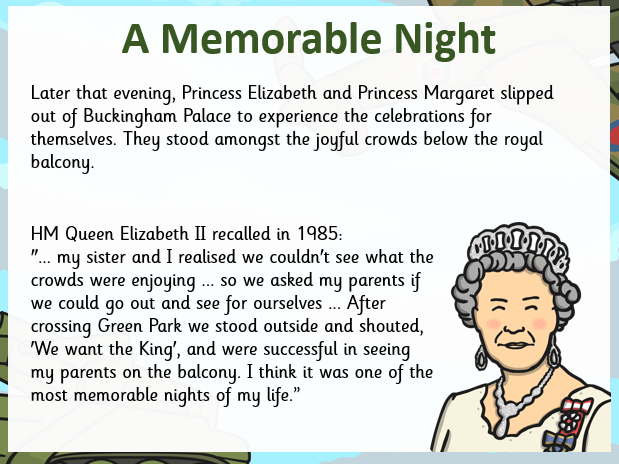 Sheet 2 – Postcard template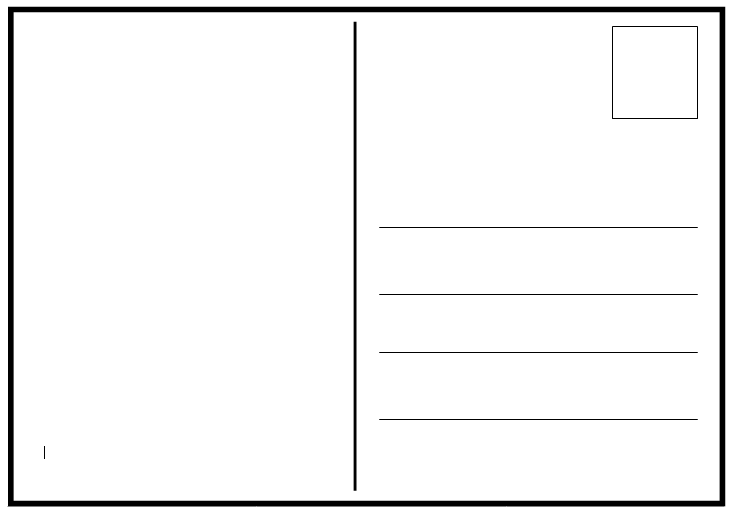 Sheet 3 – Word Mat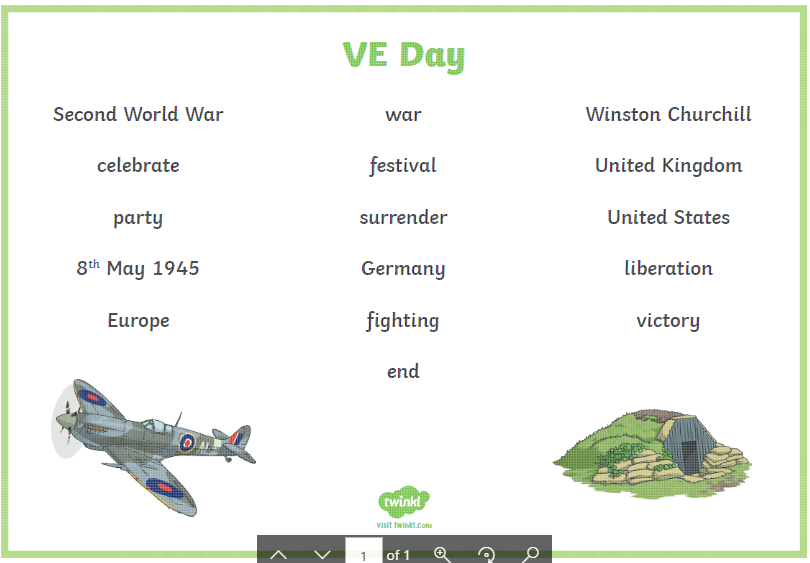 Sheet 4 – VE Day Bunting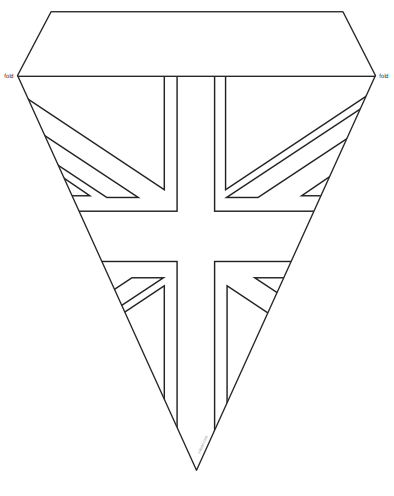 Sheet 4- BuntingSheet 5 – War time Recipes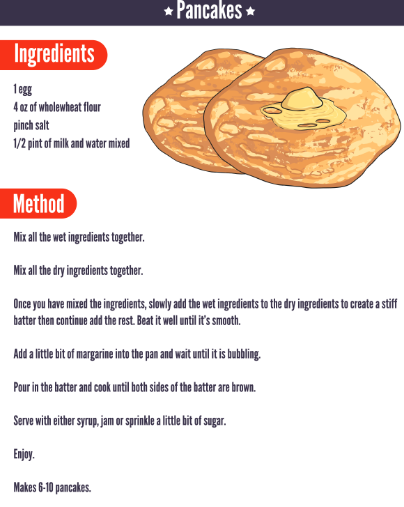 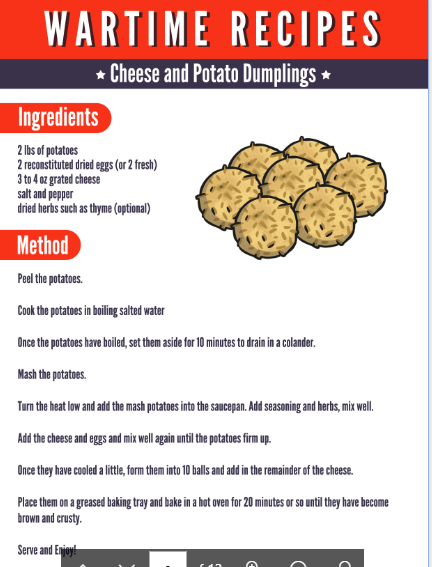 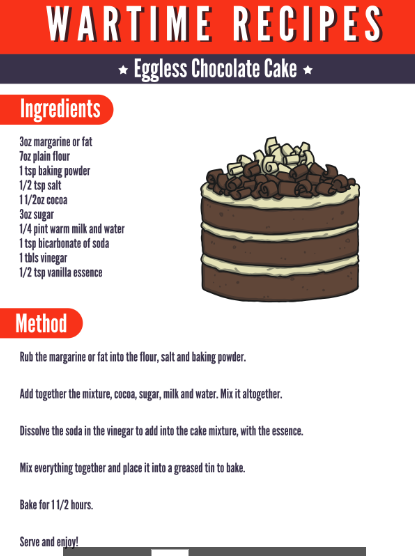 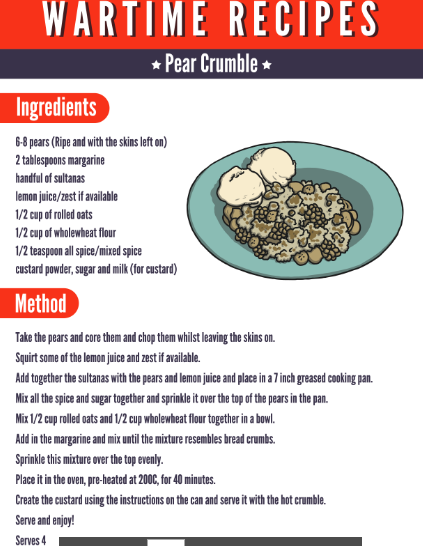 Sheet 6 – Winston Churchill Fact File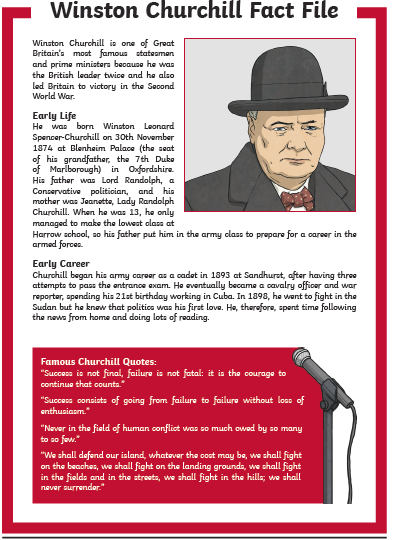 Sheet 6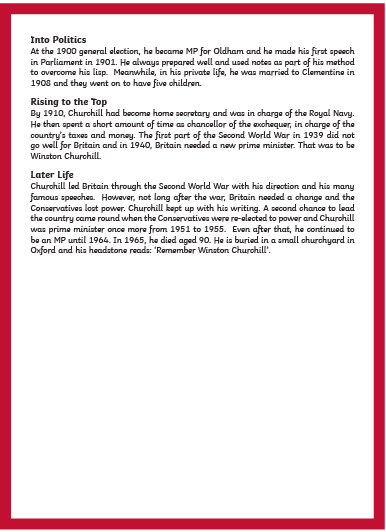 Create a finger snapper to memorise the 5 finger facts for this topic I know that the Second World War was from 1939 - 1945.I know that the Second World War ended on 8th May 1945.I know that an evacuee was a child who moved to the countryside from a city to be safe.I know that rationing meant that people could not have all the food they wanted.I know that Winston Churchill was the British Prime Minister during the Second World War.VE Day in Londonhttps://www.bbc.co.uk/teach/class-clips-video/history-ks2-ve-day/z7xtmfrWatch the video clip and then read through the information (pages 2 and 3)Imagine you are Alan and you are writing a postcard telling your best friend how you celebrated VE day in London. Remember to include how you felt during the celebrations, what you did and who you were with.Postcard template – Page 4VE Day word mat – Page 5 Winston ChurchillYou are going to find out all about Winston Churchill and why he was so important during the Second World War.Use this link to help you!https://www.bbc.co.uk/bitesize/topics/zkrkscw/articles/zfq9pg8There is also a Factfile sheet about Winston Churchill in your pack to help. (pages 10 and 11)Your challenge is to create a poster or PowerPoint presentation all about Winston Churchill. This is what I’d like to know:When and where was he born? What was his job before he went into politics? How did Winston Churchill help people during the war? Why do you think he is famous? Create a finger snapper to memorise the 5 finger facts for this topic I know that the Second World War was from 1939 - 1945.I know that the Second World War ended on 8th May 1945.I know that an evacuee was a child who moved to the countryside from a city to be safe.I know that rationing meant that people could not have all the food they wanted.I know that Winston Churchill was the British Prime Minister during the Second World War.Let’s Celebrate!  Plan a VE day “stay safe at home” garden party to celebrate the 75th Anniversary of VE day with your family! Some photos of your event would be brilliant!Have a go at creating some Union Jack bunting for your party. (Pages 6 and 7)Why not try to make something from the war time recipes? (Pages 8 and 9) Key VocabularyEvacuee – a person moved from a place of dangerRationing – the controlling of the handing out of different goodsPrime Minister – the head of an elected governmentVictory – an act of defeating the enemy